Анкета о качестве и доступности библиотечных услуг в ЦБС им.Ф.АлиевойУважаемые друзья и пользователи библиотеки! С целью улучшения библиотечного обслуживания просим Вас ответить на вопросы анкеты о качестве и доступности библиотечных услуг и выразить свои пожелания по их улучшению.  Заранее благодарим Вас за участие и искренние ответы! К какой категории читателей Вы относитесь?  Школьник  Студент  Преподаватель  Служащий  Рабочий Предприниматель Пенсионер Другое Ваша возрастная категория?10-15  15-24 24-55  от 55 Как часто Вы посещаете нашу библиотеку?  Несколько раз в неделю  Как правило, 1 раз в неделю  Раз в месяц Раз в два месяца Устраивает ли Вас режим работы библиотеки? Удовлетворен Не удовлетворен Затрудняюсь ответить Каких книг Вы хотите видеть больше на полках нашей библиотеки? по отраслям знаний (география, биология, техника, медицина и др.) краеведческую литературу русскую и зарубежную классику прозу современных авторов по детскому чтению  другое Какие формы досуговой работы наиболее привлекательны для Вас в библиотеке? обзоры литературы развивающие игры, конкурсы, викторины для детей литературно-музыкальные вечера для взрослых встречи с интересными людьми  литературные утренники для подростков выставки другое Что Вам нравится в работе библиотеки?  организация пространства библиотеки    наличие книг по интересу      наличие подписных изданий (газеты и журналы)   возможность получить литературу на дом     возможность поработать в читальном зале    учёт интереса читателей при комплектовании фонда    возможность доступа в интернет   компетентность работников библиотеки  доброжелательное отношение к читателям    другое ...    Для комфортной работы в библиотеке Вам необходимо (можно отметить несколько вариантов ответа:  тишина в зале    индивидуальное, обособленное место  наличие зон отдыха    доступ ко всем видам носителей информации (книги, журналы, электронные носители)    наличие ксерокса, сканера, принтера и других услуг    другое ...    Удовлетворены ли Вы условиями работы и услугами библиотеки? Вполне удовлетворен  Пожалуй, удовлетворен Трудно сказать  Не удовлетворен  Просим Вас дать ту оценку, которая в наибольшей степени отвечает Вашим представлениям о качестве выполненной услуги и выставить баллы в таблице по 5бальной шкале.  Что не устраивает Вас в работе библиотеки? (можно отметить несколько вариантов ответа)  проблемы с ксерокопированием, сканированием  профессиональный уровень библиотекарей  нехватка/отсутствие рабочих мест с доступом в интернет  неуютные помещения, неудобные места  неудобное расположение библиотеки отсутствие в библиотеке необходимой литературы  медленное обслуживание  другое (укажите)  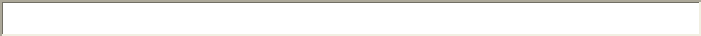 Ваши предложения по улучшению качества информационных и библиотечных услуг: Спасибо! № п.п. Оценочный показатель Оценочный показатель Оценка Оценка Оценка Оценка Оценка № п.п. Оценочный показатель Оценочный показатель 5 4 3 2 1 1. Книжный 	фонд 	(разнообразие, наполняемость) обновляемость, 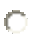 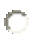 2 Качество обслуживания 3 Компетентность сотрудников 4 Удобство поиска книги 5 Библиотечная среда (комфортность) 6 Мероприятия библиотеки 7 Режим работы 